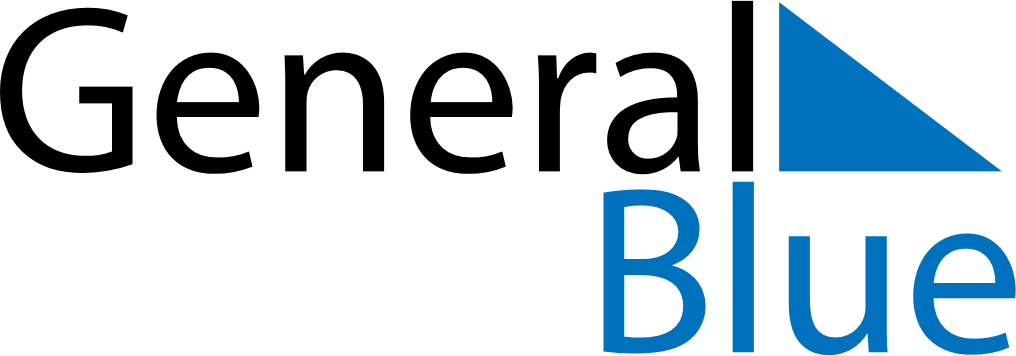 January 2026January 2026January 2026VenezuelaVenezuelaSundayMondayTuesdayWednesdayThursdayFridaySaturday123New Year’s Day45678910Epiphany11121314151617Teacher’s Day1819202122232425262728293031